Конспект занятия по пластилинографии «Синичка».Цель занятия:Формирование креативности и способов самостоятельной творческой деятельности дошкольников с помощью применения нетрадиционных художественных техник изобразительного искусства.Задачи:- Продолжать знакомить детей с нетрадиционной техникой лепки – пластилинографией;- Обучать приемам выполнения изобразительных работ в данной технике на основе совершенствования навыков применения традиционных приемов;- Закрепить представление детей о птицах, их особенностей.- Развивать умения и навыки работы в технике пластилинография – отщипывание, скатывание шариков пальцами, размазывание на основе, разглаживание готовых поверхностей. - Развивать речь через художественное слово, расширять словарный запас, творческое воображение, развивать интерес к наблюдению за птицами.- Способствовать познавательно-творческому и сенсомоторному развитию, социализации детей;- Развивать мелкую моторику рук;- Воспитывать любовь к природе и бережное отношение к пернатым друзьям.Ход занятия.1. Организационный момент.Воспитатель предлагает детям отгадать загадку о лесной птице:Меж деревьев я летаю,Разных мошек собираю.В кустиках еду ищу,Крошки хлеба подберу.Сообразительная птичкаИ зовут меня…Ответ: Синичка!Воспитатель: Ребятки, посмотрите кто это у нас в окошке? Да это же синичка, она прилетела к нам в гости.Воспитатель показывает детям игрушечную синичку.Воспитатель: Ребята, а вы хотите узнать откуда к нам прилетела синица? Где она живет? Чем питается?Дети: Да.2. Основная часть.Беседа. - Как выглядит синица? (Ответы детей).Воспитатель показывают иллюстрацию с изображением птиц.Синица – подвижная, энергичная, заметная птица. Природа одарила её яркой внешностью. Спинка у нее желтовато-зеленого цвета, брюшко желтое с широкой черной полосой - кажется, будто синичка нарядилась в желтую кофточку с черным галстуком и в зеленый плащик, а голову украсила темной шапочкой. Крылья серовато-голубого цвета со светлой поперечной полосой, а хвост черноватый с голубым налетом. Синица – птица небольших размеров, с сильными лапками, коротким коническим клювом. Бегать по земле синицы не умеют, в отличие от настоящих наземных птиц. Зато, подобно воробьям, умеют скакать. Гнёзда синицы любят закрытые. Особенно им нравятся те, которые выдолбили дятлы. Питаются синицы насекомыми, зернами, очень любят сало.Подвижная игра «Шустрая синица"Скачет шустрая синица (прыжки на месте на двух ногах)Ей на месте не сидится, (прыжки на месте на левой ноге)Прыг – скок, прыг – скок, (прыжки на месте на правой ноге)Завертелась, как волчок. (кружимся на месте)Вот присела на минутку, (присели)Почесала клювом грудку, (встали, наклоны головы влево-вправо)И с дорожки – на плетень, (прыжки на месте на левой ноге)Тири – тири, (прыжки на месте на правой ноге)Тень-тень-тень! (прыжки на месте на двух ногах)Практическая часть.- Сегодня мы с вами нарисуем с помощью пластилина свою синичку, и в нашей группе будет жить целая стая этих удивительных птиц.Воспитатель раздает картон с изображение силуэта птицы.Воспитатель: давайте представим себе, что мы находимся на лесной полянке (включает аудиозапись «Голоса зимующих птиц»).Для того чтобы наши поделки получились красивыми, нам необходимо подготовить наши пальчики к работе.Пальчиковая гимнастика «Синичка — сестричка».Синичка, синичка, (Дети скрещивают кисти рук, машут ими) Воробью сестричка. (Делают ритмические хлопки)Воробей — воришка (Указательными и средними пальцами «прыгают по столу»)Залез в амбаришко клевать просо (Указательными пальцами стучат)Своим носом  по столу.Ребята, о ком идет речь в стихотворении? (ответы детей). Давайте споем песенку синички, заодно тренируя дыхание. Глубоко вдохните, вытяните руки в стороны и снова опустите руки, на выдохе произнося «Синь-тень» - это песенка синички. Повторяем несколько раз.Воспитатель, в пошаговом объяснении, изготавливает свой собственный рисунок (наглядный образец) и объясняет детям задание.- Сначала необходимо изобразить голову, со всеми ее составными частями (глаза, клюв, перья).-Затем переходим к туловищу птицы и грудки, которая состоит из нескольких рядов плотно сомкнутых маленьких шариков, напоминающих перья. Потом изображаем крылья и лапки.3. Итогом занятия становится выставка готовых работ детей.-Воспитатель: Ребята, давайте полюбуемся, какие замечательные синички у нас получились! И моя синичка-сестричка очень рада, что у нее появилось много друзей!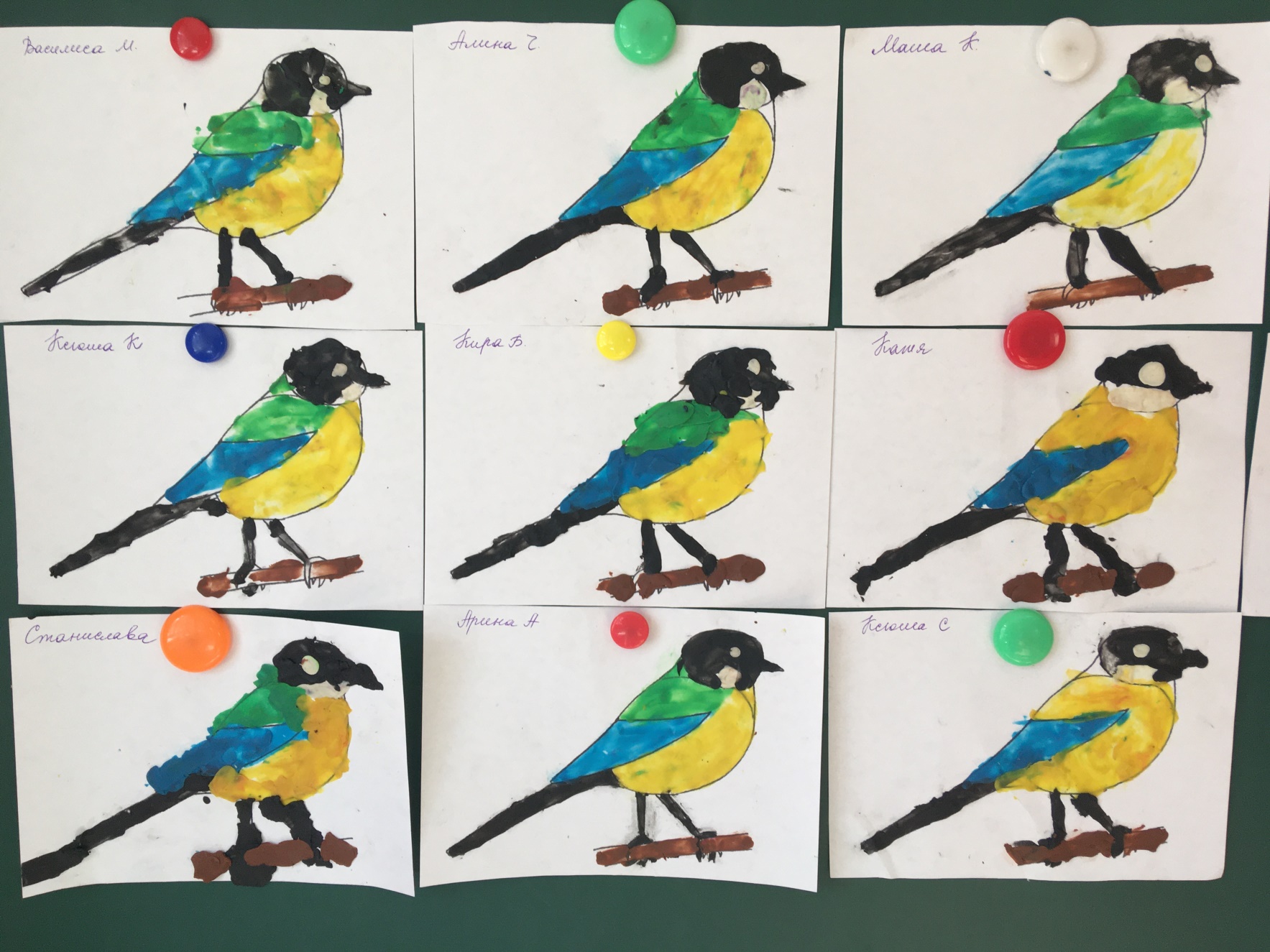 